О внесении изменений в решение  Совета сельского поселения «Ужга»«О бюджете муниципального образования сельского поселения «Ужга» на 2023 год и плановый период 2024 и 2025 годов»Совет сельского поселения «Ужга» РЕШИЛ:	1. Внести в решение Совета сельского поселения «Ужга» от 21.12.2021г. № I-5/20 «О бюджете муниципального образования сельского поселения «Ужга» на 2023 год и плановый период 2024 и 2025 годов» следующие изменения: 1.1. Часть 1 изложить в следующей редакции:«Утвердить основные характеристики бюджета муниципального образования сельского поселения «Ужга» на 2023 год:Общий объем доходов в сумме 5 917,6 тыс. руб.;Общий объем расходов в сумме 6 483,1 тыс. руб.;Дефицит в сумме 565,5 тыс. руб.1.2. Часть 6 изложить в следующей редакции: Утвердить объем безвозмездных поступлений в бюджет муниципального образования сельского поселения «Ужга»на 2023 год в сумме 5 478,2 тыс. руб., в том числе объем межбюджетных трансфертов, получаемых из других бюджетов бюджетной системы Российской Федерации, в сумме 5 471,2 тыс. рублей.на 2024 год в сумме 5 056,1 тыс. руб., в том числе объем межбюджетных трансфертов, получаемых из других бюджетов бюджетной системы Российской Федерации, в сумме 5 056,1 тыс. рублей.на 2025 год в сумме 5 113,9 тыс. руб., в том числе объем межбюджетных трансфертов, получаемых из других бюджетов бюджетной системы Российской Федерации, в сумме 5 113,9 тыс. рублей.          1.3. Приложение 1 к решению Совета сельского поселения «Ужга» «О бюджете муниципального образования сельского поселения «Ужга» на 2022 год и плановый период 2023 и 2024 годов» изложить в редакции согласно приложению 1 к настоящему решению.	1.4. Приложение 2 к решению Совета сельского поселения «Ужга» «О бюджете муниципального образования сельского поселения «Ужга» на 2022 год и плановый период 2023 и 2024 годов» изложить в редакции согласно приложению 2 к настоящему решению.1.5. Приложение 3 к решению Совета сельского поселения «Ужга» «О бюджете муниципального образования сельского поселения «Ужга» на 2022 год и плановый период 2023 и 2024 годов» изложить в редакции согласно приложению 3 к настоящему решению.1.6. Приложение 4 к решению Совета сельского поселения «Ужга» «О бюджете муниципального образования сельского поселения «Ужга» на 2022 год и плановый период 2023 и 2024 годов» изложить в редакции согласно приложению 4 к настоящему решению.2. Настоящее решение вступает в силу со дня его официального обнародования на информационных стендах.Глава сельского поселения «Ужга» -	                             	Г.В.Карманова «Ужга» сикт овмöдчöминса Сöвет «Ужга» сикт овмöдчöминса Сöвет «Ужга» сикт овмöдчöминса Сöвет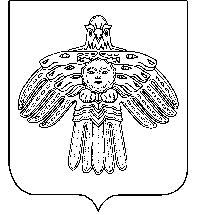 Совет сельского поселения «Ужга»Совет сельского поселения «Ужга»ПОМШУÖМРЕШЕНИЕот14 февраля2023г.№ № I-6/22	(Республика Коми , с. Ужга)	(Республика Коми , с. Ужга)	(Республика Коми , с. Ужга)